Publicado en Mallorca el 12/01/2021 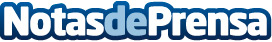 OK Mobility Group adquiere la empresa francesa MC AutomobilesEl grupo empresarial especializado en movilidad global dará continuidad a la actividad que lleva a cabo MCA, uno de los cinco principales distribuidores B2B de vehículos seminuevos de FranciaDatos de contacto:OK Mobility Group902 360 636Nota de prensa publicada en: https://www.notasdeprensa.es/ok-mobility-group-adquiere-la-empresa-francesa Categorias: Internacional Finanzas Automovilismo Valencia Baleares Turismo Recursos humanos Industria Automotriz Otras Industrias Actualidad Empresarial http://www.notasdeprensa.es